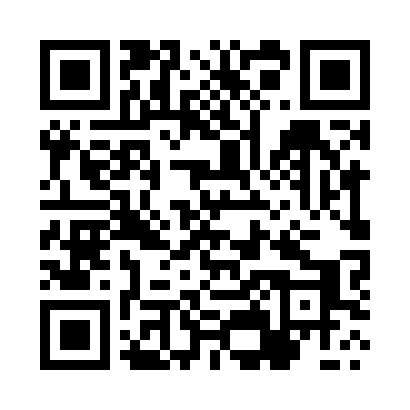 Prayer times for Czarnowesy, PolandWed 1 May 2024 - Fri 31 May 2024High Latitude Method: Angle Based RulePrayer Calculation Method: Muslim World LeagueAsar Calculation Method: HanafiPrayer times provided by https://www.salahtimes.comDateDayFajrSunriseDhuhrAsrMaghribIsha1Wed2:405:1912:536:038:2810:592Thu2:395:1712:536:048:3010:593Fri2:385:1512:536:058:3211:004Sat2:375:1312:536:068:3411:015Sun2:365:1112:536:078:3511:016Mon2:355:0912:536:088:3711:027Tue2:355:0712:536:108:3911:038Wed2:345:0512:526:118:4111:049Thu2:335:0312:526:128:4211:0410Fri2:325:0112:526:138:4411:0511Sat2:325:0012:526:148:4611:0612Sun2:314:5812:526:158:4811:0713Mon2:304:5612:526:168:4911:0714Tue2:294:5412:526:178:5111:0815Wed2:294:5312:526:188:5311:0916Thu2:284:5112:526:198:5411:1017Fri2:284:5012:526:208:5611:1018Sat2:274:4812:526:218:5811:1119Sun2:264:4612:536:228:5911:1220Mon2:264:4512:536:229:0111:1221Tue2:254:4412:536:239:0211:1322Wed2:254:4212:536:249:0411:1423Thu2:244:4112:536:259:0511:1424Fri2:244:4012:536:269:0711:1525Sat2:234:3812:536:279:0811:1626Sun2:234:3712:536:289:1011:1727Mon2:224:3612:536:289:1111:1728Tue2:224:3512:536:299:1311:1829Wed2:224:3412:536:309:1411:1830Thu2:214:3312:546:319:1511:1931Fri2:214:3212:546:319:1611:20